ПРОТОКОЛЗаседания Совета директоров30.03.2018                                                                                                                        № 24КалининградЗаседание Совета директоров проводится в форме заочного голосования.Председатель (лицо, подводящее итоги голосования) – Бердников Р. Н.Корпоративный секретарь – Кремков В. В.Члены Совета директоров, проголосовавшие заочно (предоставившие письменное мнение): Бердников Р. Н., Бычко М. А., Колесников М. А., Маковский И. В., Ожерельев А. А., Прохоров Е. В.,Ящерицына Ю. В.Число членов Совета директоров, проголосовавших заочно (предоставивших письменное мнение), составляет 7  из 7 избранных. Кворум  для проведения заседания Совета директоров составляет не менее половины от числа избранных членов Совета директоров Общества (пункт 15.12 статьи 15 Устава АО «Янтарьэнерго»). Кворум для проведения заседания Совета директоров имеется.Повестка дня:Об утверждении Программы негосударственного пенсионного обеспечения работников АО «Янтарьэнерго» на первый квартал 2018 года.Об определении позиции АО «Янтарьэнерго» по вопросам повесток дня заседаний Советов директоров ДЗО Общества.Об утверждении кандидатур страховых организаций для заключения договоров страхования Общества.Об определении позиции Общества (представителей Общества) в Совете директоров ОАО «Янтарьэнергосервис» по вопросу: «О рассмотрении отчета единоличного исполнительного органа (Генерального директора)                   ОАО «Янтарьэнергосервис» об обеспечении страховой защиты в 4 квартале 2017 года».ВОПРОС № 1: Об утверждении Программы негосударственного пенсионного обеспечения работников АО «Янтарьэнерго» на первый квартал 2018 года.Вопрос, поставленный на голосование: Утвердить Программу негосударственного пенсионного обеспечения работников АО «Янтарьэнерго» на первый квартал 2018 года согласно приложению № 1 к настоящему решению Совета директоров Общества.Итоги голосования по данному вопросу:Решение принято.ВОПРОС № 2: Об определении позиции АО «Янтарьэнерго» по вопросам повесток дня заседаний Советов директоров ДЗО Общества.Вопрос, поставленный на голосование: 1. Поручить представителям АО «Янтарьэнерго» в Совете директоров 
ОАО «Янтарьэнергосбыт» по вопросу: «Об утверждении бизнес-плана 
ОАО «Янтарьэнергосбыт» на 2018 год и прогнозных показателей на 2019-2022 годы» голосовать «ЗА» принятие следующего решения: Утвердить бизнес-план ОАО «Янтарьэнергосбыт» на 2018 год 
и прогнозные показатели на 2019-2022 годы согласно приложению № 2 
к настоящему решению Совета директоров Общества.2. Поручить представителям АО «Янтарьэнерго» в Совете директоров 
ОАО «Янтарьэнергосервис» по вопросу: «Об утверждении бизнес-плана 
ОАО «Янтарьэнергосервис» на 2018 год и прогнозных показателей на 2019-2022 годы» голосовать «ЗА» принятие следующего решения: Утвердить бизнес-план ОАО «Янтарьэнергосервис» на 2018 год 
и прогнозные показатели на 2019-2022 годы согласно приложению № 3 
к настоящему решению Совета директоров Общества.Итоги голосования по данному вопросу:Решение принято.ВОПРОС № 3: Об утверждении кандидатур страховых организаций для заключения договоров страхования Общества.Вопрос, поставленный на голосование: 1. Утвердить в качестве страховщика Общества следующую кандидатуру: 2. Отметить позднее вынесение вопроса об утверждении кандидатуры страховщика по обязательному страхованию гражданской ответственности владельца опасного объекта за причинение вреда в результате аварии на опасном объекте.3. Поручить Генеральному директору АО «Янтарьэнерго» усилить контроль за исполнением требований Положения об обеспечении страховой защиты                                   АО «Янтарьэнерго».Итоги голосования по данному вопросу:Решение принято.ВОПРОС № 4: Об определении позиции Общества (представителей Общества) в Совете директоров ОАО «Янтарьэнергосервис» по вопросу: «О рассмотрении отчета единоличного исполнительного органа (Генерального директора)                                                ОАО «Янтарьэнергосервис» об обеспечении страховой защиты в 4 квартале 2017 года».Вопрос, поставленный на голосование: Поручить представителям АО «Янтарьэнерго» в Совете директоров 
ОАО «Янтарьэнергосервис» по вопросу: «О рассмотрении отчета единоличного исполнительного органа (Генерального директора) ОАО «Янтарьэнергосервис» об обеспечении страховой защиты в 4 квартале 2017 года» голосовать «ЗА» принятие следующего решения: Принять к сведению отчет единоличного исполнительного органа (Генерального директора) ОАО «Янтарьэнергосервис» об обеспечении страховой защиты в 4 квартале 2017 года согласно приложению к настоящему решению Совета директоров Общества.Отметить позднее вынесение вопроса на рассмотрение Совета директоров Общества.Поручить Генеральному директору ОАО «Янтарьэнергосервис» усилить контроль за исполнением требований Положения об обеспечении страховой защиты ОАО «Янтарьэнергосервис».Итоги голосования по данному вопросу: Решение принято.Принятые решения:По вопросу № 1: Утвердить Программу негосударственного пенсионного обеспечения работников АО «Янтарьэнерго» на первый квартал 2018 года согласно приложению № 1 к настоящему решению Совета директоров Общества.По вопросу № 2: 1. Поручить представителям АО «Янтарьэнерго» в Совете директоров 
ОАО «Янтарьэнергосбыт» по вопросу: «Об утверждении бизнес-плана 
ОАО «Янтарьэнергосбыт» на 2018 год и прогнозных показателей на 2019-2022 годы» голосовать «ЗА» принятие следующего решения: Утвердить бизнес-план ОАО «Янтарьэнергосбыт» на 2018 год 
и прогнозные показатели на 2019-2022 годы согласно приложению № 2 
к настоящему решению Совета директоров Общества.2. Поручить представителям АО «Янтарьэнерго» в Совете директоров 
ОАО «Янтарьэнергосервис» по вопросу: «Об утверждении бизнес-плана 
ОАО «Янтарьэнергосервис» на 2018 год и прогнозных показателей на 2019-2022 годы» голосовать «ЗА» принятие следующего решения: Утвердить бизнес-план ОАО «Янтарьэнергосервис» на 2018 год 
и прогнозные показатели на 2019-2022 годы согласно приложению № 3 
к настоящему решению Совета директоров Общества.По вопросу № 3: 1. Утвердить в качестве страховщика Общества следующую кандидатуру: 2. Отметить позднее вынесение вопроса об утверждении кандидатуры страховщика по обязательному страхованию гражданской ответственности владельца опасного объекта за причинение вреда в результате аварии на опасном объекте.3. Поручить Генеральному директору АО «Янтарьэнерго» усилить контроль за исполнением требований Положения об обеспечении страховой защиты                                    АО «Янтарьэнерго».По вопросу № 4: Поручить представителям АО «Янтарьэнерго» в Совете директоров 
ОАО «Янтарьэнергосервис» по вопросу: «О рассмотрении отчета единоличного исполнительного органа (Генерального директора) ОАО «Янтарьэнергосервис» об обеспечении страховой защиты в 4 квартале 2017 года» голосовать «ЗА» принятие следующего решения: Принять к сведению отчет единоличного исполнительного органа (Генерального директора) ОАО «Янтарьэнергосервис» об обеспечении страховой защиты в 4 квартале 2017 года согласно приложению к настоящему решению Совета директоров Общества.Отметить позднее вынесение вопроса на рассмотрение Совета директоров Общества.Поручить Генеральному директору ОАО «Янтарьэнергосервис» усилить контроль за исполнением требований Положения об обеспечении страховой защиты ОАО «Янтарьэнергосервис».Дата составления протокола 30 марта  2018 года.Председатель Совета директоров                                                             Р. Н. Бердников Корпоративный секретарь                                                                          В. В. Кремков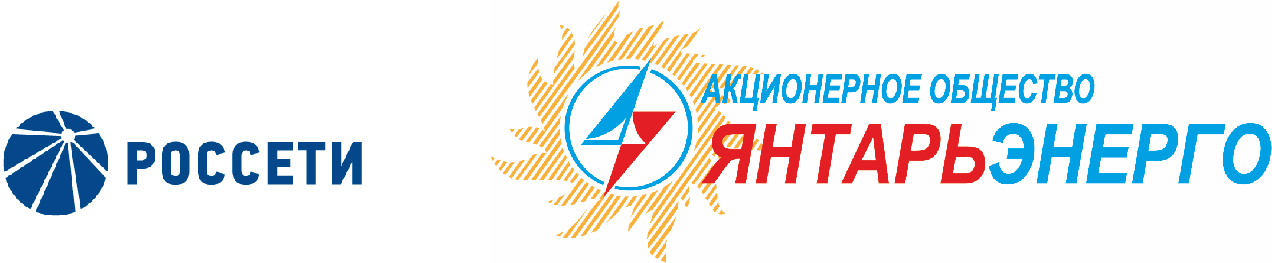 Ф.И.О.члена Совета директоровВарианты голосованияВарианты голосованияВарианты голосования       “За”“Против”“Воздержался”Бердников Роман Николаевич       «ЗА»         -   -Бычко Михаил Александрович«ЗА»--Маковский Игорь Владимирович«ЗА»--Колесников Михаил Александрович«ЗА»--Ожерельев Алексей Александрович«ЗА»--Прохоров Егор Вячеславович«ЗА»--Ящерицына Юлия Витальевна«ЗА»--Ф.И.О.члена Совета директоровВарианты голосованияВарианты голосованияВарианты голосования       “За”“Против”“Воздержался”Бердников Роман Николаевич       «ЗА»         -   -Бычко Михаил Александрович«ЗА»--Маковский Игорь Владимирович«ЗА»--Колесников Михаил Александрович«ЗА»--Ожерельев Алексей Александрович«ЗА»--Прохоров Егор Вячеславович«ЗА»--Ящерицына Юлия Витальевна«ЗА»--Вид страхованияСтраховая компанияПериод страхования(период выдачи полисов)Обязательное страхование гражданской ответственности владельца опасного объекта за причинение вреда в результате аварии на опасном объектеАО «СОГАЗ»с 17.02.2018 по 16.02.2019Добровольное страхование автотранспортных средств (КАСКО)АО «СОГАЗ»с 18.03.2018 по 17.03.2019Ф.И.О.члена Совета директоровВарианты голосованияВарианты голосованияВарианты голосования       “За”“Против”“Воздержался”Бердников Роман Николаевич       «ЗА»         -   -Бычко Михаил Александрович«ЗА»--Маковский Игорь Владимирович«ЗА»--Колесников Михаил Александрович«ЗА»--Ожерельев Алексей Александрович«ЗА»--Прохоров Егор Вячеславович«ЗА»--Ящерицына Юлия Витальевна«ЗА»--Ф.И.О.члена Совета директоровВарианты голосованияВарианты голосованияВарианты голосования       “За”“Против”“Воздержался”Бердников Роман Николаевич       «ЗА»         -   -Бычко Михаил Александрович«ЗА»--Маковский Игорь Владимирович«ЗА»--Колесников Михаил Александрович«ЗА»--Ожерельев Алексей Александрович«ЗА»--Прохоров Егор Вячеславович«ЗА»--Ящерицына Юлия Витальевна«ЗА»--Вид страхованияСтраховая компанияПериод страхования(период выдачи полисов)Обязательное страхование гражданской ответственности владельца опасного объекта за причинение вреда в результате аварии на опасном объектеАО «СОГАЗ»с 17.02.2018 по 16.02.2019Добровольное страхование автотранспортных средств (КАСКО)АО «СОГАЗ»с 18.03.2018 по 17.03.2019